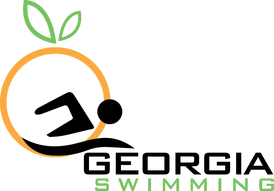 HoD Minutes
April 09, 2022This meeting began at 12:00pm via ZOOMHoD members presentBOD members absentGSI Swimming staff present				GSI Swimming staff absentOthers presentCall to order, approval of minutesS. Potter called the meeting to order at 12:05pm.  Mission and vision statement of Georgia Swimming (GASI) presentedMotion:	(H. Convery):	to approve August 28, 2021 HoD minutes (I. Murray, seconded)	Discussion: 	no discussion	Vote:	Unanimous approval	Resolution:	August 28, 2021 August 28, 2021 HoD minutes approvedOfficer ReportsGeneral Chair (S. Potter) Present.  S. Potter proposed that we move back to in-person meeting for the Fall HoD.  He felt the meeting needs to continue to be streamed so those unable to attend will have access to the proceedings.  He asked J. Pepper to start looking for a venue to hold the Fall 2022 HoD as a hybrid meeting.Admin Vice-Chair (J. Foggin) Present, report submitted, pushed to New BusinessFinance Committee (R. Copeland, J DeCarlo), Not present, no report Senior Chair (H. Convery) Present. Report posted.Meet Information for 2022 LC State is posted, LC State cuts onlyFines for SC State are readyCommittee is aware that the posted qualifying period was not correct, they will be waiving fines if swimmer did not make cut.  Teams must email and request waiver.Bonus Swims.  Several coaches entered their bonus cut swimmers with made up times.  They will waive fees for this situation as well for this meet only.  Teams must email and request waiver.  In the future the times must be entered correctly as Bonus Times.National Travel Fund will be discussed in New Business.Age Group Chair (S. Pepper) Present.Age Group Committee has bid a 10&U Championship meet to be run Saturday and Sunday afternoon during December 2022 SC Senior State.Fines for SC State should be going out soonInformation is coming for Summer Zones, to be held in Texas.  Open Water team has been selected.  Senior and Disability athletes, deadline is May 15, 2022.Diversity (T. Jackson) Present. T Jackson thanked everyone for their participation in the Diversity Invitational.  He was pleased with the support of the officials and specifically their professionalism.Diversity Swim Camp currently has 25 swimmers signed up.  Recently opened slots to swimmers with State Cuts.  Invitation is on GA Swimming website, and they are still accepting applications.  Melissa Wilborn will be Head Coach and Sabir K. Muhammad will be guest speaker.Regional Diversity Camp opened up applications March 22, 2022, the deadline is fast approaching.Discussion: S. Potter thanked the DE&I Committee for their continued work for change.  USA Swimming has taken notice.Secretary (N. Harmon) Present.Registrar (L. Thompson) Not presentBusiness Manager (J. Pepper) Present.  All Star Towels – 3rd installment sent.  Close to 360 have been ordered.  Working on next order.  Color chosen for coming year; voting is ongoing.Discussion: H. Convery asked if teams are notified when an individual requests a towel through the website.  J. Pepper stated he will notify the coach and/or the team to verify status.Committee ReportsAthletes (Rachael Todebush) Present.Athlete Leadership Summit will be held May 7, 2022, at GAC School.  There will be a swim session, lunch, classroom session, and swag bag.  Application is on the GA Swimming website.R. Todebush and W. Foggin will be attending the Athlete’s Summit in Denver, later this month.Officials (E. Saltzman) Present. 50 officials/apprentices are in the pipeline.  Will be sending out more information soonUSA Swimming is shutting down testing April 15, 2022, to update tests to reflect the new rule book.  Any official or apprentice that has an incomplete test will lose that test and will need to start the test over.Per J. Pepper, Eric Pingel, Sanction Chair, reported that between January 1, 2022 and April 1, 2022 there have been 60 meets sanctioned.  Some are adhering to the 45 day rule but the average request is 26 days.There has been a problem with Sanction requests being made before the Meet Referee is notified.  The MR needs to review the material before the sanction is requested.A new meet information template is on the GA Swimming website.  You must use this template going forward.  If not used Sanction request will be returned.Technical Planning (M. Grant) Present, pushed to new businessSafe Sport (M. O’Shaughnessy) Not present.Operational Risk (B. Kubik) Present.  Met 5 times over last several months.  Meetings are held monthly, first Tuesday, 8:30pm.  Three documents are completed for the manual, and they are working on several more.  Documents are up on the website for review.  Always looking for suggestions to add to manual.Discussion: S. Potter appreciates the committee’s work.  This is a big job creating a LSC Business Continuity and Disaster Recovery document.  USA Swimming is interested in seeing our results.Coaches Chair (J. Hunte) PresentSent emails to coaches for nominations for Coaches award.  Only received 7 responses out of 200.  May be time to rethink awards and what we are going to do about them.  P. Walleshauser, GOLD, asked where and when this email was sent as she had seen nothing.  J Hunte responded that it went out 1 ½ months ago.  J. Pepper stated he will send J. Hunte an updated coach’s list with emails.Discussion: H. Convery stated that the awards need to be open nominations, but they should be based on hard criteria.  J. Hunte noted that the points system did not work but this is an opportunity to do something different.  S. Potter suggested that J. Hunte work with H. Convery (Senior Chair) and S. Pepper (Age Group Chair) to try to quantify criteria.Open Water (Kevin Sullivan) Not present.  S. Potter reported that Georgia Swimming 1st State OW Championship, held in St Mary’s River, was a success.  About 50 athletes participated in a 1K and 3K.  The water quality was impeccable, and its temperature was 68˚.  Thank you to Kevin Sullivan and John Eife.  He encouraged coaches and officials to investigate participating next year.Discussion: J.Foggin asked if this meet will be the same time next year?  S. Potter stated it is scheduled for later in April 2023.Governance (Karl Krug) Present K. Krug noted that the Governance Committee is the “keeper of the documents”.  It is the duty of the committee to review and reorganize documents, the committee does not write legislation.Elections:The following slate of candidates has been approved by the Governance Committee and presented to the BoD.Age Group Chair (2nd term)Treasurer (2nd term)Admin Vice- Chair (1st Term)CommitteesAdministrative Review Board (5 positions)Governance Committee (5 positions)K. Krug reminded the HoD that the Governance Committee is always looking for interested individuals to fill positions.  Please contact the Governance Chair, Admin Vice Chair, or John Pepper, at any time to indicate interest.Voting:  Approved slate of candidates and nominations from the floor.Age Group Chair Sydney Pepper DYNA (2nd Term)Nominations from floor -noneTreasurer Joe De Carlo RAYS (2nd Term)Nominations from the floor – noneDiscussion:  J. DeCarlo is running for the position with the understanding that he will not fulfill the entire term.  He will serve 60-90 days giving the Governance Committee time to find a suitable replacement.Admin Vice- ChairLucas Curotto Ferreira GANominations from the floor – noneCommittees:Governance Committee	Ian Murray DYNA	Charlotte Foggin ABSC (Athlete)	David Sutton LIFE (2nd Term)	Brook Kubik SA	Ryan Rackley VAST (Athlete) nomination from the floorAdmin Board of Review 	Alyssa Keehn CBF	Mike Wardwell SCAT	Charles Todd NWGA (2nd Term)	Melissa Wilborn DAQ (2nd Term)	Rachel Todebush SPAC (Athlete) (2nd Term)	Gracie Byerly TWS (replacing Hannah Burke)	Beau Caldwell SEGA nomination from the floorPer J. Foggin, Admin Vice-Chair, Procedurally, Gracie needs to be appointed by the Board since she is to fulfill Hannah Burke’s term.  Should be a one-year appointment as to not throw off election cycle.Ballot: Admin Board of Review.  All other openings were unopposed or filling vacancies.New BusinessRevised Policy and Procedure Documents Admin Vice Chair (J. Foggin) presented, posted to the GA Swimming website for review.  Report submittedMotion:	(H. Convery):	to pass by acclimation (seconded, not identified)	Discussion:	None	Vote:	Unanimous approval	Resolution:	New Policy and Procedures manual approvedNational Travel Fund presented by H. Convery, Senior Committee Chair Proposal to remove the National Travel Fund from HoD budgeting.  Make it a standalone fund based on athlete meet fees, under the advisement of the Senior Committee.  Posted to GA Swimming website.Motion:	(H. Convery):	to approve National Travel Fund policy (M. Grant seconded)Discussion:	B. Caldwell questioned the effective date (May 1, 2022), would meets previously sanctioned need to be revised?  H. Convery replied, yes.  L. Ferreira noted that the date was set specifically so that the HoD budget would not need to include the travel fund.W. Hamborg asked if there was any resistance to creating this fund.  H. Convery stated no.  Discussion grew out of embarrassment of not funding our athletes this past Olympic Trials and that many LSCs had fully fund their athletes.  The committee felt this is something we should be doing for our elite athletes.E. Saltzman noted that there are currently 5 meets sanctioned in May that would be affected by the May 1, 2022 date.  These meets are already open and accepting entries, specifically the Atlanta Classic.  S. Potter asked if H. Convery would accept an amendment to this proposal to set the effective date to May 24, 2022?  H. Convery accepted.	Vote:	motion carried by acclimation, one descent	Resolution:	National Travel Fund(with date amendment) approvedTPC Motions for Proposed Change – Technical Planning CommitteeProposal #1 Technical Planning Meet Bidding Procedures presented by M. Grant, Technical Planning ChairCreated procedures for completing the meet bid process more effectively, making sure the calendar is correct and that communication is accurate between committees.  Make the bidding process more of a rolling procedure for bidding outside the calendar; creating deadlines that follows the same logical progression.  The new policy is to acclimate and give flexibility to the bidding process.  All meets whether bid with the calendar or outside that window, will then follow the application to Technical Planning to calendar process.  Posted to the GA Swimming websiteDiscussion: J. Foggin questioned the need for the TPC Chair to have approval authority over dual meets.  It was felt that it is unnecessary legislation.  It gives a lot of power to the TPC.  S. Potter asked M Grant if he was amenable to striking 2.4.3 and removing the first clause of 2.4.4?  M. Grant acceptedMotion:	(J. Foggin):	eliminate 2.4.3 and remove first clause of 2.4.4, (L. Ferreira, seconded)	Discussion:	None	Vote:	motion carried by acclimation, one decent	Resolution:	proposal updatedMotion:	(M. Grant):	proposal for New Meet Bidding Procedure, as amended 	Discussion:	None	Vote:	motion carried by acclimation	Resolution:	New Meet Bidding Procedure acceptedProposal #2 Technical Planning Meet presented by M. Grant, Technical Planning ChairCreate A Standing Divisional CommitteeCreate a standing Divisional Committee to realign and permit the Divisional meets to be more impactful for the swimmers that do not make state cuts.  It would allow Divisional Chairs to take on work of realignment, give Divisional Meets a status within the LSC that they are important, and reduce workload of the TPC Committee.Discussion: L. Ferreira stated he’s not sure a separate committee is necessary.  M. Grant replied that an ad hoc committee is for special projects or reports and cannot be long standing.J. Foggin speaking to 4.4.4 in Policy and Procedures, stated it is necessary to define the members of this committee.  He also questioned whether the Divisional members would remain part of the TPC or would this be a subcommittee of TPC?  M. Grant noted the committee would be comprised of a Divisional Chair, TPC Chair, Divisional Reps, and athletes.  There is no proposal to remove Divisional Reps from TPC.C. Tavaras cited that instead of Senior Committee and Age Group Chair the committee discussed that it could be their designees.  S. Potter amended the proposal to show committee members as Divisional reps, Tech Planning Chair or designee, representative from Senior and Age Group committee, and no less than 20% athlete representation.Motion:	(L. Ferreira):	to table proposal #2 to create standing Divisional Committee 	Discussion:M. Grant restated that this proposal was very well thought out and vetted by the Tech Planning Committee.  Meetings are open to everyone, and he felt that tabling this for something that has been addressed and added in this meeting is unnecessary.B. Caldwell felt that nothing really changes with this new committee and it only makes Divisionals better for all.  Tabling this for administrative reasons just delays when we can start addressing the needs.H. Convery reiterated that he feels that this proposal is not quite ready and supports tabling it.	Vote:	roll call vote 20 yes/28 no	Resolution:	motion failsMotion:	(M. Grant):	 create a (standing) Divisional Committee, as amended by the HoD	Discussion:	H. Convery sees no need for committee.  A. Hamborg expressed concern about voting on wording not yet finalized.  M. Grant proposed how Policy and Procedure would be updated to reflect proposal.  M Wardwell was not sure why this committee is necessary as it is made up of members from TPC.  M Grant mentioned that TPC can appoint others as well as TPC chairman would not be in charge.  B. Caldwell felt that this committee can only help and H. Humphrey’s concurred and that we should move forward with it.W. Hamborg asked to clarify what we are voting on.  Proposal as amended with membership noted.J. Foggin reiterated that this does not need to be finalized today.  This is the type of thing we’ve been trying to avoid.  BoD and Governances Committee has the ability to clean up and edit and then it would be finalized at the fall HoD.	Vote:	vote via reaction button in Zoom - Motion carries per S. Potter	Resolution:	Standing Divisional Committee createdMotion:	(H.Convery):	to accept the bid 2022-2023 Short Course Calendar (B. Caldwell seconded)	Discussion:	E. Saltzman noted due to the size of the calendar, need to talk to your parents about becoming official.H. Convery pointed out the Age Group State is same weekend as Gwinnett County winter break.B. Caldwell calendar looks great.	Vote:	unanimous approval	Resolution:	2022- 2023 Short Course Calendar acceptedVoting results:  Admin Board of ReviewM. Wardwall SCATCharles Todd NWGA (2nd Term)Melissa Wilborn DAQ (2nd Term)Beau Caldwell SEGARachel Todebush SPAC (Athlete) (2nd Term)Discussion: J. Foggin asked about Treasurer’s Report.  R. Copeland and J.DeCarlo not available.  Reports have been posted to the GA Swimming website.  S. Potter encouraged the HoD to review them and send any questions to the gaswimboard@gaswim.org.AnnouncementsS. Potter proposed next HoD meeting Saturday August 27, 2022, 12:00pm.  It will be a hybrid of live and online.  J. Pepper will arrange a meeting location.  Committee meetings TBDMotion:	(S. Potter):	next HoD meeting, August 27, 2022, 12:00pm (E. Saltzman, seconded)	Discussion:	None	Vote:	unanimous approval	Resolution:	HoD will be held August 27, 2022, 12:00n location TBD.AdjournmentMotion:	(B. Caldwell):	to adjourn (C. Tavaras seconded)	Discussion:	None	Vote:	unanimous approval	Resolution:	meeting adjourned at 2:50pmRespectfully submitted:Nancy HarmonGSI SecretaryApril 15, 2022Submitted Documents:2022 Spring HoD registered attendees2021 August 28, 2021, Fall HoD minutesSpring Senior Committee MinutesAdmin Vice Chair reportGA Swimming Policy Manual Approved by BoDNational Travel Fund proposal National Travel Fund Proposal as amendedTPC Motions for Proposed ChangeMeet Bidding ProceduresMeet Bidding Procedures as amendedCreate a Standing Divisional CommitteeCreate a standing Divisional Committee as amended2022 Georgia Long Course Senior State Championships document2022-2023 Short Course CalendarGeorgia Swimming Budget vs ActualsGeorgia Swimming – Balance SheetMeet Announcement TemplateApplication for ApprovalApplication for SanctionApplication for Observation Non-Season ending MeetApplication for Observation Season Culminating Meet2022 Spring HoD registered attendees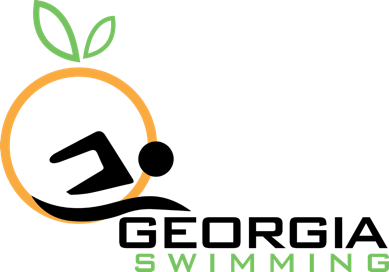 HOD Meeting Minutes August 28, 2021 The meeting began at 12:00pm via Zoom. Steve Potter reviewed ground rules for the virtual HOD meeting. BOD members present Steve Potter (DAQ) - General Chair1
Jon Foggin, (ABSC) - Interim Admin Vice-Chair Rob Copeland (SCAT) - Finance Vice-Chair Beau Caldwell (SEGA) - Secretary1
Joe DeCarlo (RAYS) - Treasurer
Sydney Pepper (DYNA) - Age Group Chair Hugh Convery (GA) - Senior Chair
Jarrod Hunte (DCS) - Coaches Chair
Meredith Green (BAY) - Int Coach Vice-Chair BOD members absent Mike O’Shaughnessy (GOLD)-Safe Sport Chair Daniel DeCarlo (RAYS) - SR Athlete At-Large GSI Swimming staff present John Pepper, Business Mgr1
Lora Thompson, Membership Coordinator Matthew Grant (VAST) - Tech Planning Chair
Ed Saltzman (DYNA) - Officials Chair
Brook Kubik (DCS) - Operational risk chair Tommy Jackson (CAD) - Diversity chair Elizabeth Isakson (GOLD) - Senior Athlete Rep Hannah Burke (GA) - Senior athlete At-Large Rachel Todebush (SPAC) - Junior athelte rep Grace Ann Byerly (TWS) - Junior athlete at-large GSI Swimming staff absent Veronica Burchill, Intern1 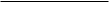 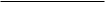 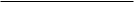 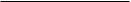 GSI Members clubs and number of representatives in attendance: [Note: numbers above include both athlete and non-athlete members in attendance representing each member club, but do not include BOD members listed above serving GSI in an elected capacity. For questions or records regarding attendance, contact the GSI Secretary.] Call to order, approval of minutes Potter began the business portion of the meeting at 12:08pm by reading the mission and vision of the LSC, and reviewed ground rules for the meeting.
Motion (Camilo): Discussion: Vote: Resolution: To approve Spring 2021 minutes(Caldwell second) None
Approved by majority vote
Minutes from HOD Spring 2021 approved Reports of officers
General Chair (Potter) - Present, no formal report Admin Vice-Chair (Foggin) - Present, no formal report Finance Committee (J.DeCarlo & Copeland) - Pushed to new business Senior Chair (Convery) - Highlighted some things from senior report. 1)  SR State Dec 3-5 at GT, hosted by Swim Atlanta - there are contingencies in place 2)  2022 LC senior state will be on the last weekend of July. Long Course qualifying times only. 3)  Senior committee pushed hard for national level travel reimbursement, futures and up. 4)  Return to 7% sanction fee for meets and regular registration fees. Age Group chair (S.Pepper) - Present 1)  New time standards - combined ages for time standards, good through LC 2022 2)  AG State Feb 23-25, SCAT host Registrar (L.Thompson) -
2022 registration begins on Wednesday - 9/1/21
Clubs should use member validation system - instructions are available on the website. Clubs should be using club portal for all things athletes and non-athletes attached to your club. Club applications have changed and must be completed in their entirety. All BOD members must be non-athlete members of USA Swimming in good standing by Jan 1, 2022; If no board, must have at least 1 other coach member in good standing. Business Manager (J.Pepper) - Present, no report.
Potter thanked John Pepper and Veronica Burchill for their work in growing our social media presence. Pepper shared the social media campaign GSI is currently promoting. Athletes committee (E. Isaakson, H. Burke) - 1)  All star towels in first round of voting 2)  Canned food drive shifting to hybrid - online and bringing in cans 3)  Want to do an in-person athlete summit - even if it means asking for proof of vaccination or negative covid test 4)  Rachel Todebush new Junior athlete rep Officials committee (Saltzman) - Report is as submitted, will be sending out some officials recruitment material to pass onto prospective parents Technical Planning (Grant) - LC 2022 calendar shared on screen
Floor opened for added bids and fee changes. HURR - May 6-8 -
SMAC - May 22-23 - Coach Lee Invite
CCAC - April, 24-25 - MAKO Mania
DAQ - June 3-5 - Carol Tate meet
ABSC - Meet fees for Senior State meet - $12/event, $24/relay, $21 surcharge AG Committee changed fees to match senior state Motion (Potter) to have April 2nd as HOD meeting (Murray second) Discussion: No discussion -
Vote - unanimous approval
Resolved: April 2, 2022 is date set for next HOD meeting. Motion (Grant) to approve 2022 LC schedule (Caldwell second) Discussion: Several topics were discussed and clarified.
Vote: Approved by majority vote Grant asked the delegation to send him any changes to SC calendar based on changes to AG State date to send him changes by noon, Aug 28. Fees can also be changed based on new budget being passed at 7% sanction fees. Changes and errors were made and fixed to the SC calendar Open/Closed meets + calendar discussion
All meets on schedule - open or closed
Tech planning will have a strong definition on adding closed meets to the schedule Motion (Potter) to approve 2021-22 SC schedule (Camilo second) Discussion: No new discussion
Vote - unanimous
Resolved: 2021-22 SC schedule approved. Safe Sport (O’Shaughnessy) - Present; MAAPP 2.0 goes into effect Sept 1. Operational Risk Chair (Kubik) - Working on writing COVID protocol for LSC team travel Diversity Coordinator (Jackson) - Not present, no report
Disability Coordinator (Orth) - Not present, no report
Coaches representatives (Hunte & Green) - Present, no report
Open Water (Sullivan) - Not present, no report 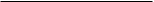 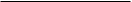 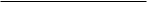 Old Business None New Business Sanction amendment to rules & regulations
Motion (Convery) - to accept rules and regs sanction change (Bayer second) Discussion - No discussion
Vote - motion passed unanimously
Resolved: Rules and reg sanction change approved Budget reviewed and shared on screen by Joseph DeCarlo Question came up regarding cap on maximum amount of aid an athlete can receive. Convery clarified that the maximum has been raised to $1400/athlete. Goss asked about coach reimbursement; Convery explained that this should say coaches and athletes. Questions also came up regarding zone team funding Motion (Caldwell) to accept budget and travel reimbursement and allow a 1-time exception for zone travel from 2018 motion regarding cap on zone funding (Kubik second)
Discussion - points discussed were comparing national travel to zone travel. Hugh commented that there is a committee already in place and committed to revising funding travel reimbursement. Question called and approved
Vote: Motion approved by majority signifying yes in reactions
Resolved: 2021-22 budget and travel reimbursement approved; 1-time exception for zone travel approved. Announcements Next HOD meeting Saturday, April 9, 2022 at Noon 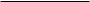 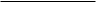 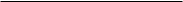 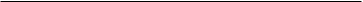 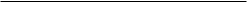 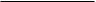 Adjournment Motion (Caldwell): Discussion: Vote: Resolution: To adjourn (DeCarlo second) No discussion
Unanimous approval
Meeting adjourned at 1:30pm. 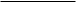 Respectfully submitted Mar 22, 2022 Beau Caldwell GSI Secretary Minutes for Spring Senior Committee Meeting 3.29.22Committee members in attendance:Hugh Convery, Edward Saltzman, Melissa WILBORN, Harvey Humphries, Jeff Hike, Karl Krug, Mackenzie Garrett Welcomed melissa wilborn from DAQ to the committee, taking beth winkoski’s place.  Beth took a job with USAS.  Amended and approved LC Sr State Info (attached).  changed the number of heats for the 400s in finals to 3.  Amended and approved the Travel Fund proposal to be presented to the HOD.  Accepted the changes approved by the board.  Added that the senior athlete on the fund committee will be selected by the Sr committee.  Approved swimatlanta as host for sc sr state.  date approved at last meeting is dec 2-4Chair presented an update on proposals from tech planning (bidding meets) and governance (rewrite of policies and procedure and rules and regs into a one revised doc)Chair presented an update on fines from sc sr state. As voted last meeting dqs, ns, and times achieved outside the qualifying period are all exempt (the meet event file failed to include the qualifying period).  A number of coaches apparently entered custom times below the cut for bonus swims and so were not flagged as such on the exception report. Committee ok’ed forgiving those fines this one time.  Moving forward IT WILL BE THE COACH’S RESPOSIBILITY TO ASSURE THAT ALL BONUS SWIMS ARE MARKED OR THEY WILL BE ELIGIBLE TO BE FINED.  Upcoming Sr events (below)Next meeting is Tuesday May 3 at 8pm.  Upcoming EventsApr 1-3 Open Water Nationals/Juniors @ Ft Myers, FLApr 26-30 Int’l Team Trials @ Greensboro, NCMay 5-8 National Diversity Camp @ Colorado SpringsJune 18-July 3  World Champs @ Budapest, HUNJune 29-Jul 2 TYR Pro @ Mission Viejo, CAJuly 14-17 Senior Sectional @ Cary, NCJuly 22-24 Senior State Champs @ UGAJuly 26-30 National Champs @ Irvine, CAJuly 27-30 Futures Champs @ Cary, NCAug 1-5 Juniors @ Irvine, CAAdmin Vice Chair Report to HOD (4/9/2022)For the past six months, the Governance Committee has been working on a revision of Georgia Swimming's second tier of governing documents (i.e. Policies and Procedures and Rules and Regulations). The document posted to the Georgia Swimming website represents the culmination of that process. Before proceeding to a HOD vote, it might be helpful to know something about the purpose and process of this revision. With the exception of harmonizing the Policies and Procedures with the Bylaws, and the related task of laying out the processes by which the P&P could be revised, the Governance Committee's purpose was not to write new legislation. That, we believe, should be left up to the standing committees of the LSC. The new material from the Governance Committee is primarily contained in the Preface, in Section 4 (on Governance), in Section 5 (on the legislative process) and in the appendices (which contain a change of legislation form and a summary of deadlines for reporting and notice). We believe that what we have laid out is in line with what the Bylaws say about the proper relationship between the House of Delegates and the Board, with appropriate checks and balances. We believe also that we have provided a blueprint for the legislative process that has reasonable opportunity for discussion, vetting, and notice. While the overall goal was to ensure that the LSC's second tier of governing documents was in line with the Bylaws we adopted in 2019, as the process unfolded, it became clear that the Governance Committee would need to engage in a number of other related tasks. These included imposing a more logical overall structure on these second tier documents; removing material that was out of date, repetitive, or more suited for inclusion in other areas; writing in material that had been voted on and approved, but never made it into the official revision; and editing language for grammar and clarity. As far as these more "editorial" processes are concerned, the relevant sections have been checked and approved by our Safe Sport Chair, Age Group Chair, Open Water Chair, Sanctions Chair, and Registrar. On the subject of structure, one thing readers will notice is that this edition of the Policies and Procedures Manual is divided into two sections entitled General Policies and Rules and Regulations. We believe that folding our current Rules and Regulations into this document is not only consistent with the Bylaws (which make no mention of Rules and Regulations, only Policies and Procedures and The Board Manual), but will also cut down on the confusion that arises from people not knowing which document contains a specific policy and why. Within the Manual, the general breakdown is that policies related to the business of the LSC are in the first section; policies related to the conduct of competition in the LSC are in the second.This new Policies and Procedures Manual has been reviewed and approved by the GASI Board of Directors. It is presented here for members of the HOD to vote on. Respectfully submittedJonathan Foggin (ABSC)Administrative Vice Chair Georgia Swimming Policy and Procedures revisions.Please use the following hyperlink to access:  GA Swimming Policy Manual Approved by the BoDNational Travel Fund proposalRationale:By establishing a separate fund for national travel reimbursement, funds to assist athletes attending USA Swimming’s biggest meets are assured Additionally the annual LSC budget can be trimmed down significantly allowing meet sanction fees to be reduced.Effective date: Funds would start to be collected May 1, 2022 on all sanctioned meets. ($3.00 per swimmer per meet, $6.00 for out of state swimmers per meet)Travel reimbursement will continue to come out of the LSC budget through the end of the fiscal year (August 31, 2022) For the 22-23 fiscal year travel reimbursement will come out of this fund, provided the LSC grants seed money from the 21-22 surplus.  Preface:This legislation change was written based on the proposed new Policies and Procedures Manual being presented at this HOD, replacing the sections below with the new policy outlined on the next page. In the current P&P this proposal would amend section 9.3.1 through 9.3.6. 6.3.2 Travel Allowance for National Meets Clubs may seek reimbursement on behalf of athlete members who have traveled to National meets. The LSC Treasurer shall reimburse the athlete’s club for no more than two meets in a fiscal year. The Senior Chair will submit an annual request to the LSC Treasurer reimbursement amounts for each meet by August 1st of for inclusion in the LSC budget. Reimbursement amounts as well as a total monetary cap will be established at the LSC Fall budget approval. 6.3.2.1 Athlete Eligibility To receive a reimbursement, a swimmer must be registered with Georgia Swimming at the time of the meet. First year swimmers in the LSC must swim in two Georgia LSC meets in order to be eligible for reimbursement. Petitions for an exception to this requirement may be made to the Board of Directors. Athletes who participate as RelayOnly Swimmers are not eligible for LSC travel allowance. 6.3.2.2 Coach Eligibility Teams may request travel reimbursement for one coach per meet as allocated in the annual budget. 6.3.2.3 Requirements To obtain a travel allowance on behalf of a swimmer, a club must send a request for reimbursement to the LSC Treasurer, along with itemized receipts for expenses, and a copy of final Meet Results indicating/highlighting at least one individual event in which the swimmer competed. Requirements for a coach are the same, with results reflecting that a swimmer from his or her club participating in the meet. Requests must be received by the cutoff dates in order to receive reimbursement.6.3.2	Georgia National Travel FundIn order to establish a fund to support athletes and coaches attending National level meets, the following fees will be charged per swimmer at all sanctioned meets. $3.00 surcharge for all Georgia Swimming athletes$6.00 surcharge for all out-of-state swimmers6.3.2.0 Surcharge Collection: All money collected through this surcharge will be placed in a separate account controlled by the Georgia Travel Fund Committee.  The committee will be composed of the Senior Chair, Age Group Chair, a Senior Athlete (selected by the Sr Committee) and the finance vice chair. The Senior Chair will also serve as the chair of this committee. 6.3.2.1 The Travel Fund Committee will present a report quarterly to the BoD. The report will include the following: total balance, amount spent, amount allotted to each eligible meet and amount collected. 6.3.2.2 The allocated amount per meet and maximum allowance per swimmer (including the number of meets allowed for reimbursement) for a fiscal year will be established by the Georgia Travel Fund committee and presented at the Fall HoD. 6.3.2.3 The following meets will be eligible for reimbursement:Futures Championships Winter Junior NationalsWinter NationalsUS Open Summer Junior Nationals Summer Nationals Olympic Trials Can/Am NationalsPara NationalsOther National Team Selection Meets as determined by the Travel Fund Committee6.3.3	Athlete Reimbursement Eligibility: 6.3.3.1  All 19 and under athletes currently representing Georgia Swimming and not currently enrolled in a college program are eligible for travel reimbursement. 6.3.3.2  College swimmers that have represented Georgia Swimming for at least 2 years prior to enrolling into college will be eligible. This includes athletes attending college or a university out of state BUT representing a Georgia Swimming club at National Level meets. 6.3.3.3  College swimmers attending an in-state university without previously representing Georgia Swimming are eligible for reimbursement for one (1) meet every fiscal year. Swimmers must attend at least one (1) meet within the LSC to be eligible for reimbursement. 6.3.3.4 Sponsored athletes or National Team athletes are NOT eligible for reimbursement. 6.3.4	Coaches Reimbursement Eligibility:Coaches from a Georgia Swimming club who are credentialed to be on deck in one of the aforementioned meets are eligible to be reimbursed. See the specific meet information for the formula on coaches’ credentials.Amended version: Rationale:By establishing a separate fund for national travel reimbursement, funds to assist athletes attending USA Swimming’s biggest meets are assured Additionally the annual LSC budget can be trimmed down significantly allowing meet sanction fees to be reduced.Effective date: Funds would start to be collected May 24, 2022, on all sanctioned meets. ($3.00 per swimmer per meet, $6.00 for out of state swimmers per meet)Travel reimbursement will continue to come out of the LSC budget through the end of the fiscal year (August 31, 2022) For the 22-23 fiscal year travel reimbursement will come out of this fund, provided the LSC grants seed money from the 21-22 surplus.  TPC Motions for Proposed ChangesProposal #1The following is a new meet biding procedure to be considered by the Tech Planning Committee:Meet Biding Procedure The short course and long course meet schedules for the LSC are determined at the spring and fall House of Delegates meetings, respectively. Notification of the Technical Planning Chairperson prior to the LSC meeting about proposed meets allows for overall LSC meet planning. 
To gain permission to host a USA SWIMMING meet, a club must submit a Bid Meet Application (BMA) to the Technical Planning Committee (TPC) Chairperson at least 10 days before the Technical Planning Committee Bidding Meeting.The TPC Chairperson will propose a meet calendar at the Technical Planning Committee Bidding Meeting, in which the TPC will discuss and amend the proposed meet calendar and vote, up or down, to accept this calendar for presentation by the TPC Chairperson at the appropriate LSC HOD (Spring meeting for SCY or Fall meeting for LCM).Clubs will have the opportunity at the Technical Planning Committee Bidding Meeting to modify their bid without a stated cause. Additionally, there is a bid meet amendment period (prior to July 1 for the SCY and prior to January 1 for LCM) for changes to meet without a stated cause.  Clubs must follow the amendment meet process (see 1.5) for changing any meet information after the bid meet amendment periods (prior to July 1 for the SCY and prior to January 1 for LCM) have ended. Clubs must complete a Meet Amendment Form in which they indicate any change(s) and the cause for the change(s). This must be sent to the TPC Chairperson to be presented at the upcoming TPC meeting for approval.Non-Bid Meet Procedure To provide flexibility for clubs to provide opportunity for their swimmers, a club can use these procedures to propose meets after the Bid Meet Procedures (See 1.0) have closed.To gain permission to host a USA SWIMMING meet after the bid meet process concludes, a club must submit a Non-Bid Meet Application (NBMA) to the TPC Chairperson to be approved or presented at the upcoming TPC meeting, based on the type of meet (See 2.2, 2.3, 2.4).Clubs requesting a Sanction or Approval of a Non-Bid OPEN Meet (a meet available for all teams and not bid at the appropriate LSC Meeting) must submit a Non-Bid Meet Application (NBMA) to the TPC Chairperson to be presented at the next TPC meeting. The club must provide all meet information on the form, including cause for the inclusion of the meet into the calendar for the application to be considered. The TPC meeting must occur at least 45 days before first day of the proposed non-bid open meet.  The TPC will determine if the meet fulfills a specific need or has just cause and if the meet interferes in any way with bid meets on those dates. If the committee determines no need or no cause or a conflict with other bid meets for those dates, request for sanction/approval will be denied. If the meet is approved by the TPC, the TPC Chairperson will update the calendar and send the NBMA to the Sanction Committee Chairperson to acknowledge that the meet can begin the Sanctioning process.Upon placement on the calendar, the meet is considered bid and amendments will need to follow Bid Meet Amendment process (See 1.5).Clubs requesting a Sanction or Approval of a non-bid limited meet (a multi-team meet limited to specifically named teams prior to the sanction and not bid at the appropriate LSC Meeting) must submit a NBMA. to the TPC Chairperson to be presented at the next TPC meeting. The club must provide all meet information on the form, including cause for the inclusion of the meet into the calendar for the application to be considered. The TPC meeting must occur at least 30 days before first day of the proposed non-bid limited meet.  The TPC will determine if the meet fulfills a specific need or has just cause and if the meet interferes in any way with bid meets on those dates. If the committee determines no need or no cause or a conflict with other bid meets for those dates, request for sanction/approval will be denied. If the meet is approved by the TPC, the TPC Chairperson will update the calendar and send the NBMA to the Sanction Committee Chairperson to acknowledge that the meet can begin the Sanctioning process.Upon placement on the calendar, the meet is considered bid and amendments will need to follow Bid Meet Amendment process (See 1.5).Clubs requesting a Sanction or Approval for a non-bid closed meet (intersquad on inter-group, e.g., YMCA, Bays Club and not bid at the appropriate LSC Meeting) or a non-bid dual meet (a meet between specially named teams prior to the sanction of the meet and not bid at the appropriate LSC Meeting) must submit a NBMA to the TPC Chairperson The club must provide all meet information on the form, including cause for the inclusion of the meet into the calendar for the application to be considered. The application must be received no later than 14 days before the meet for approval. The TPC Chair will determine if the meet fulfills a specific need or has just cause and if the meet interferes in any way with bid meets on those dates. If the TPC Chair determines no need or no cause or a conflict with other bid meets for those dates, request for sanction/approval will be denied. If the meet is approved by the TPC Chair, the TPC Chairperson will update the calendar and send the NBMA to the Sanction Committee Chairperson to acknowledge that the meet can begin the Sanctioning process.Upon placement on the calendar, the meet is considered bid and amendments will need to follow Bid Meet Amendment process (See 1.5).As amendedProposal #1 The following is a new meet biding procedure to be considered by the Tech Planning Committee:Non-Bid Meet Procedure To provide flexibility for clubs to provide opportunity for their swimmers, a club can use these procedures to propose meets after the Bid Meet Procedures (See 1.0) have closed.To gain permission to host a USA SWIMMING meet after the bid meet process concludes, a club must submit a Non-Bid Meet Application (NBMA) to the TPC Chairperson to be approved or presented at the upcoming TPC meeting, based on the type of meet (See 2.2, 2.3, 2.4).Clubs requesting a Sanction or Approval of a Non-Bid OPEN Meet (a meet available for all teams and not bid at the appropriate LSC Meeting) must submit a Non-Bid Meet Application (NBMA) to the TPC Chairperson to be presented at the next TPC meeting. The club must provide all meet information on the form, including cause for the inclusion of the meet into the calendar for the application to be considered. The TPC meeting must occur at least 45 days before first day of the proposed non-bid open meet.  The TPC will determine if the meet fulfills a specific need or has just cause and if the meet interferes in any way with bid meets on those dates. If the committee determines no need or no cause or a conflict with other bid meets for those dates, request for sanction/approval will be denied. If the meet is approved by the TPC, the TPC Chairperson will update the calendar and send the NBMA to the Sanction Committee Chairperson to acknowledge that the meet can begin the Sanctioning process.Upon placement on the calendar, the meet is considered bid and amendments will need to follow Bid Meet Amendment process (See 1.5).Clubs requesting a Sanction or Approval of a non-bid limited meet (a multi-team meet limited to specifically named teams prior to the sanction and not bid at the appropriate LSC Meeting) must submit a NBMA. to the TPC Chairperson to be presented at the next TPC meeting. The club must provide all meet information on the form, including cause for the inclusion of the meet into the calendar for the application to be considered. The TPC meeting must occur at least 30 days before first day of the proposed non-bid limited meet.  The TPC will determine if the meet fulfills a specific need or has just cause and if the meet interferes in any way with bid meets on those dates. If the committee determines no need or no cause or a conflict with other bid meets for those dates, request for sanction/approval will be denied. If the meet is approved by the TPC, the TPC Chairperson will update the calendar and send the NBMA to the Sanction Committee Chairperson to acknowledge that the meet can begin the Sanctioning process.Upon placement on the calendar, the meet is considered bid and amendments will need to follow Bid Meet Amendment process (See 1.5).Clubs requesting a Sanction or Approval for a non-bid closed meet (inters quad on inter-group, e.g., YMCA, Bays Club and not bid at the appropriate LSC Meeting) or a non-bid dual meet (a meet between specially named teams prior to the sanction of the meet and not bid at the appropriate LSC Meeting) must submit a NBMA to the TPC Chairperson The club must provide all meet information on the form, including cause for the inclusion of the meet into the calendar for the application to be considered. The application must be received no later than 14 days before the meet for approval. The TPC Chair will determine if the meet fulfills a specific need or has just cause and if the meet interferes in any way with bid meets on those dates. If the TPC Chair determines no need or no cause or a conflict with other bid meets for those dates, request for sanction/approval will be denied. If the meet is approved by the TPC Chair, 2.4.3 The TPC Chairperson will update the calendar and send the NBMA to the Sanction Committee Chairperson to acknowledge that the meet can begin the Sanctioning process.Upon placement on the calendar, the meet is considered bid and amendments will need to follow Bid Meet Amendment process (See 1.5).Renumbering:2.4.4 becomes 2.4.3.  2.4.4 becomes 2.4.4Proposal #2A Divisional Committee will be established as a LSC Standing Committee charged with maintaining the mission of the division program in GA Swimming, overseeing the Divisional Championship meets, aligning divisions with the mission and promoting the divisions program within GA Swimming.Rationale: To re-envision and reinvest in the Divisional system, the LSC needs to provide a committee that will have the mandate and ability to align the purpose, meets and support for these meets. A standing committee has the longitudinal capacity to create, review and maintain the vision and standards for the divisions in the LSC.As amendedProposal #24.4.4 A Divisional Committee will be established as a LSC Standing Committee charged with maintaining the mission of the division program in GA Swimming, overseeing the Divisional Championship meets, aligning divisions with the mission and promoting the divisions program within GA Swimming.  The membership will be comprised of divisional reps, tech planning chair or designee, representatives from senior and age group committee and not less than 20% athlete representatives.Rationale: To re-envision and reinvest in the Divisional system, the LSC needs to provide a committee that will have the mandate and ability to align the purpose, meets and support for these meets. A standing committee has the longitudinal capacity to create, review and maintain the vision and standards for the divisions in the LSC.2022 Georgia Long Course Senior State Championship DocumentPlease use the following hyperlink to access:2022 GA LC Senior State Championships 2022-2023 Short Course Bid CalendarPlease use the following hyperlink to access:2022-2023 Swim Meet Bid CalendarGeorgia Swimming, INC Budget vs Actual Report - Fiscal year ending March 2022Please use the following hyperlink to access:Georgia Swimming Budget vs Actual ReportGeorgia Swimming -Balance Sheet – last month vs same monthPlease use the following hyperlink to access:Georgia Swimming Balance SheetApproved Meet Announcement Template Please use the following hyperlink to access:2022 Approved Meet Announcement TemplateApplication for ApprovalPlease use the following hyperlink to access:Application for ApprovalApplication for SanctionPlease use the following hyperlink to access:Application for SanctionApplication for Observation Non-Season Culminating MeetPlease use the following hyperlink to access:Application for Observation non season culminatingApplication for Observation Season Culminating MeetPlease use the following hyperlink to access:Application for Observation Season CulminatingSteve Potter (DAQ) – General ChairEd Saltzman (DYNA) – Officials ChairJonathon Foggin (ABSC) – Admin Vice-ChairBrook Kubik (DCS) – Operational Risk ChairNancy Harmon (SCAT) – SecretaryTommy Jackson (CAD) – DEI ChairHugh Convery (GA) – Senior Vice-ChairRachel Todebush (SPAC) – Junior Athlete RepSydney Pepper (DYNA) – Age Group Vice-ChairGrace Ann Byerly (TWS)- Junior Athlete at-largeMatthew Grant (VAST) – Tech Planning ChairJarrod Hunte (DCS) – Coaches ChairRob Copeland (SCAT) – Finance Vice-ChairElizabeth Isakson (GOLD) – Senior Athlete RepJoe DeCarlo (RAYS) – TreasurerHannah Burke (GA) – Senior Athlete at-LargeMeredith Green (BAY) – Coaches Vice-ChairKevin Sullivan (OAC) – Open Water ChairMike O’Shaughnessy (GOLD) – Safe Sport ChairJohn Pepper, Business ManagerVeronica Burchill, Director of Social MediaLora Thompson, Membership CoordinatorKarl Krug (SPAC) Governance ChairLucas Ferreira (GA) GovernanceDavid Sutton (LIFE) GovernanceAtwellTishDCSBaileyClaudiaDAQBardenEllaCBFBartlettMariaDCSBartlettAnnaDCSBashirElishaSFSBayerWilSABeggsAndrewHURRBellRyanLIFEBennettValenciaDAQBlaseLawrenceGOLDBlishTerryUNATTACHEDBurchillVeronicaN/ABurkeHannaGAByerlyGracieTWSCaldwellBeauSEGACoanTeresaCWConveryHughGACopelandRobSCATCountrymanMarianneCADFerreiraLucasGADeCarloJosephRAYSFogginJonathanABSCFogginCharlotteABSCFogginClaytonABSCFogginWilliamABSCFreedEvanASLGalluzzoNatalieGAGossIanRAYSGrantMatthewVASTGreenMeredithBAYGriendlingKellyDAQHamborgAmandaWRAHamborgWesWRAHansonJoshuaSPACHarmonNancySCATHodgesBaileySEGAHofstetterEricASLHumphriesHarveyABSCHunteJarrodDCSHuynhTrinityLAJacksonTommyCADJowersKellyGAKeehnAlyssaCBSKrugKarlSPACKubikBrookSALewisJesseDYNALIMYITLINSMacConveryJacyGAMenchingerDavidLAMeszarosJasonCCACMorrisEmilyUNATTACHEDMundyShannonABSCMurdockJackCWMurrayIanDYNAOglesbyLaurenGOLDPepperJohnN/APepperSydneyDYNAPiersonChrisDYNAPleminGilletteASLPotterSteveDAQRadfordMikeABSCRalphRebekahTCSRankineWilliamWRARolkaChristineDCSSaltzmanEdwardDYNASassoAdamABSCSiniardMatthewCBFSosaAngelSPACStearnsJackSPACStearnsFredSPACStoffleSabineSPACSturmanDeniseSCATSuttonDavidLIFESwaimJasonSMACTarpleyAmandaSPACTavaresCrystalLATaylorAlexSPACThompsonLoraN/ATodebushPatriciaSPACTodebushrachelSPACValenzonaJulietaDCSWalleshauserPennyGOLDWardwellMikeSCATWilbornMelissaDAQWilkinsTeraBAR (YMCA)WilsonRebekahASLWrightCharlieTCS